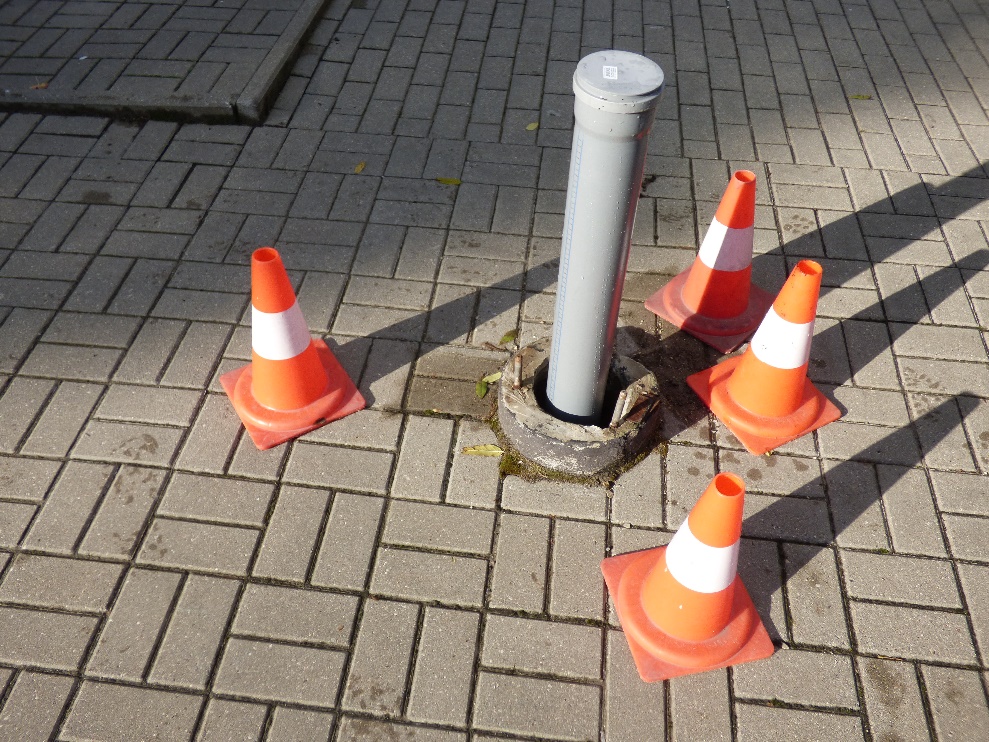 Uszkodzony fundament pod słup oświetleniowyPrzykładowy słup oświetleniowy na terenie Komendy Warm.-Maz. Oddziału SG w Kętrzynie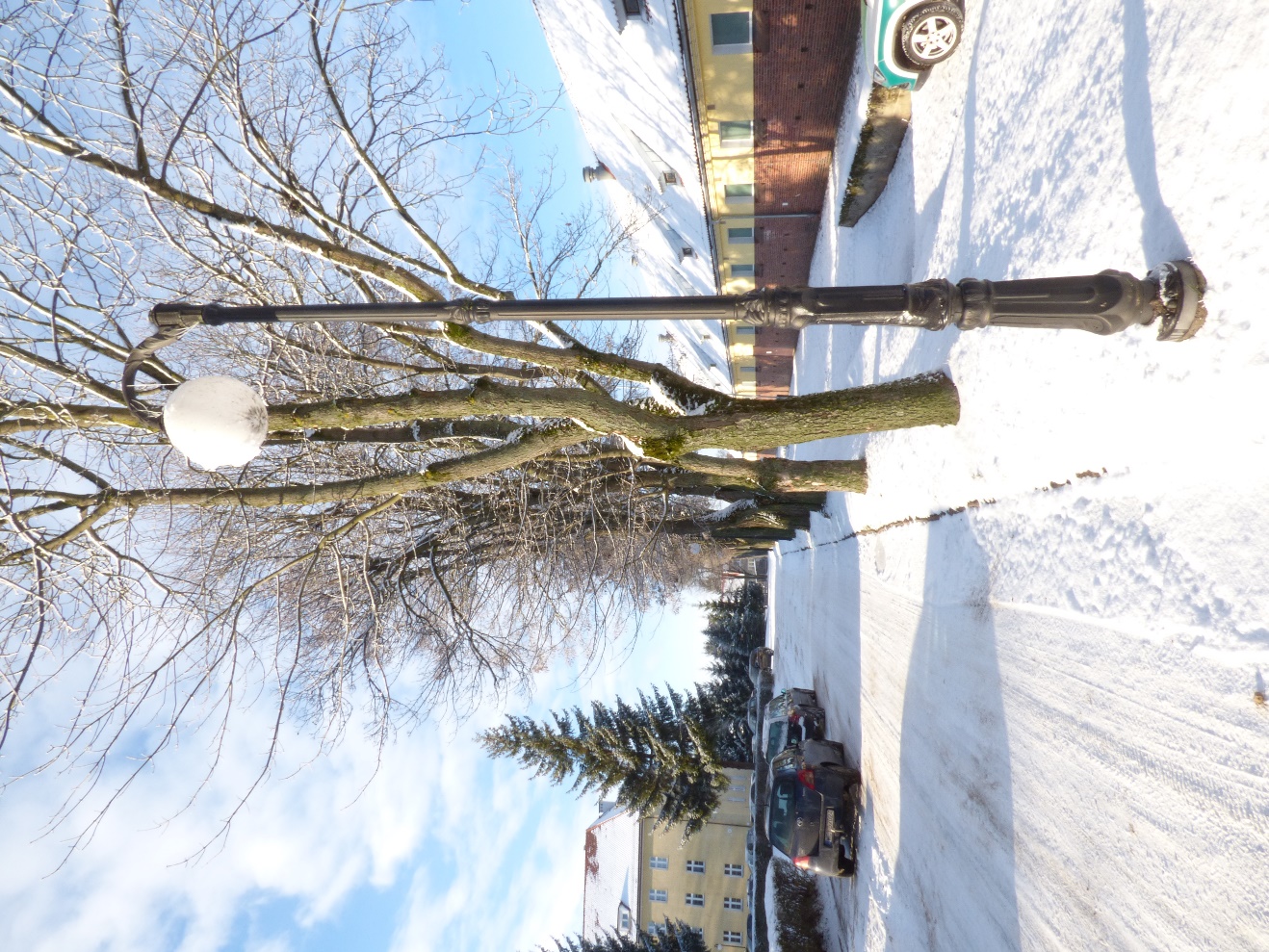 